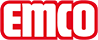 emco BauWykładzina wycieraczkowa MAXIMUS® ImageTypMAXIMUS® ImageKreatywność i wizerunekKonstrukcjaWelur przeszywany przędzą 1/8''Warstwa runa właściwego100% poliamiduMateriał nośnyWłóknina poliestrowaPowłoka spodnia„Dla rozmiarów mat do 200 x 500 cm, podłoże z kauczuku nitrylowego 1,4 mm. Dla rozmiarów mat od 200 x 500 cm, podłoże z polichlorku winyluUdział runa / masa włókna1000 g/m²Masa całkowita (g/m²)3410 g/m²Wysokość całkowita (mm)9 mmWłaściwości przeciwzapalne / przeciwpożaroweBfl-s1Opór przy przesuwaniuDS (EN 13893)KoloryI10 cytrynowyI20 żółtyI30 jasno pomarańczowyI40 pomarańczowyI50 terakotaI60 czerwonyI70 rdzawa czerwieńI80 bordowyI90 jasnoczerwonyI100 wiśniowyI110 liliowyI120 bezI130 winogronowyI140 purpurowyI150 brzoskwiniowyI160 błękit królewskiI170 błękitnyI180 naftaI190 szmaragdowyI200 granatowyI210 ciemnozielonyI220 miętowyI230 zieleń chromowa tlenkowaI240 zieleń trzcinowaI250 zielonyI260 brązowyI270 grafitowyI280 stalowy błękitI290 jasnoniebieskiI300 srebrnyI310 płowyI320 piaskowyI330 kasztanowyI340 szarobeżowyI350 niebieskoszaryI360 jasnoszaryI370 szaryI380 ciemnoszaryI390 czarnyI400 biały*I410 stalowoszaryI420 złotyI430 łososiowyI440 jasnozielonyI450 zachód słońcaOdporność kolorów na światło ISO 105 BO2≥5Odporność kolorów na ścieranie ISO 105 X12≥4Odporność kolorów na wodę ISO 105 E01≥5Forma dostawy: chodnikWymiary na życzenie, szer. maks. 200 cmWymiary specjalne na życzenieCecha produktuWchłanianie brudu i wilgociWskaźnikemcowymiarySzerokość:………………………………….mDługość: ……………………………..mKontaktemco Polska Sp.z.o.o. · Ul. Makowskiego 1 · 02-784 Warszawa / PL · Tel./Fax (+48) 22 818 82 36 · info@pl.emco.de · www.emco-bau.com